ООО «СибСтронг» 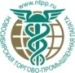 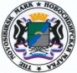 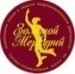 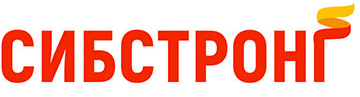 Российская  Федерация, 630051 г. Новосибирск, ул. Европейская, 2/1 т\ф (383)304-93-34Е-mail: info@sibstrong.com  www.sibstrong.comЗАЯВКА-СПЕЦИФИКАЦИЯТип горелки IL-__________ зав. № __________________ дата ___________________№НаименованиеКоличество, шт.Примечание1Лист заслонки2Сервопривод3Конфузор4Колесо вентилятора5Электродвигатель вентилятора6Стекло смотровое7Лист смотрового отверстия8Фотодатчик9Крышка корпуса верхняя10.1Турбулятор (горелка с опорой)10.2Турбулятор (горелка без опоры)11Труба горелочная12Крышка корпуса боковая13Трансформатор поджига14Высоковольтный провод15Наконечник высоковольтного провода16Электрод поджига 17Электродвигатель насоса18Полумуфта электродвигателя19Компенсатор резиновый20Полумуфта насоса НШ21Насос НШ22Штуцер G 1/2 насоса НШ-1023Кольцо резиновое 019-025-3624Штуцер G 3/8 насоса НШ-1025Рукав высокого давления G 1/226Рукав высокого давления G 3/827Тройник 1/4-3/8-8LL28Переходник 1/4-3/829Редукционный клапан РГК 0-15.030Переходник манометр31Манометр ТМ-320Р.00 (0...4)МРа, G1/4"32Гайка 8 L/L33Кольцо врезное 8L/L34Трубка медная 8х135Кольцо врезное 8L/S36Гайка 8L/S37Фитинг 1/4х8L/S41.1Болт гребеночный (2 шт.)43Клапан соленоидный Parker 140IR45Катушка клапана Zb0946Наконечник катушки48Фитинг клапана Parker G 1/8 -6LL (2 шт.)49Гайка М10х1 (2 шт.)52Кольцо врезное 6LL53Гайка 6LL54Трубка медная 6х157Форсунка58Индикатор59Переключатель IRS-201-3C3 ON-OFF61Выключатель кулачковый 4G10-362062Кнопка антивандальная PBS28B63Блок управления64Контактор электродвигателя вентилятора65Контактор электродвигателя насоса67Тепловое реле электродвигателя вентилятора68Тепловое реле электродвигателя насоса69Интерфейсный модуль реле70Автоматический выключатель 4А 1Р71Гребенка распределительная дизельная (в ком-те с поз. 41.1)72Узел горелочный дизельный73Фиксатор